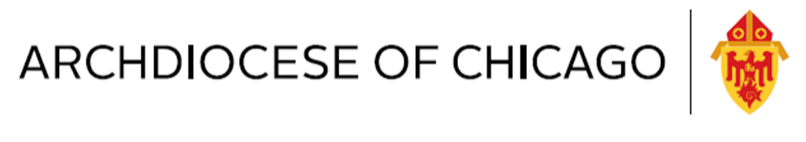 CATHOLIC CAMPAIGN FOR HUMAN DEVELOPMENT 
INTERN JOB DESCRIPTION 
2021-2022The CCHD internship combines practical work in addressing the mission of CCHD at the local level with opportunities to develop relationships with community leaders, reflect on Catholic social teaching, and share experiences with other CCHD interns around the country.GENERAL Intern Projects2021-2022 opportunities50th Anniversary: CCHD will celebrate the 50th anniversary of its founding during 2021-2022, including a virtual symposium in the fall. We will need assistance from the intern in supporting these efforts. Projects may include developing and distributing monthly bulletin announcements, researching CCHD’s history, gathering data and stories from grantees, managing a social media campaign, arranging event logistics, etc.Just Faith: JustFaith is an intensive, small-group process for faithful Christians looking to deepen their commitment to care for vulnerable people and our planet. Through prayer, study, dialogue, and immersions, participants form community as they explore critical realities and their implications to their lives and their faith. In Spring 2020 we piloted a Just Faith small group with a group of young adults. Moving forward, we hope to facilitate at least 3-4 Just Faith modules per year with diverse groups of Catholics. We hope that the intern would be willing to participate as a co-facilitator for one or more of these small groups.GOALTASKSEducationBuild parishioner and youth/young adult exposure to and awareness of CCHD, Catholic social teaching, and the work that CCHD-funded organizations are doing on the groundCoordinate CCHD Art ContestImplement Poverty Awareness Month campaignDevelop CST 101 and reflection materialsDocument parish best practicesManage social mediaFundraisingBoost archdiocesan participation & engagement in the annual CCHD CollectionHelp coordinate speaker campaign/trainingSpeak at parishes on appeal weekendOutreach & communication with parishesWrite articles, blog posts, and bulletin announcementsDevelop & distribute promotional materialsGrant-makingBuild relationships with grant applicants and funded groups to help all parties meet their objectivesAccompany Coordinator on site visitsAssist with grant administrationIdentify, record, and share grantee storiesServe on the Allocations Advisory Committee
Choose your own adventureDuring the spring semester, there will be time for the intern to develop and implement a project of his/her choosing,  based on interests and experiences from first half of internship and needs of the local office.